International Whole Vehicle Type Approval (IWVTA) on the harmonization of vehicle regulations under the 1958 Agreement.IWVTA informal group (starting June, 2012):1958 Agreement revision subgroup. The drafting subgroup for the review of the 1958 Agreement.UN Regulation No. 0 subgroup. The drafting subgroup for the text of UN Regulation No. 0.Time line (More details at the end of this document ):Extend the mandate of the IWVTA informal group (under the 1958 Agreement) until June, 2017.December, 2015 to June, 2016_re-testing of UN Regulation No. 0 with several TS, Authorities and Manufacturers involved.September 2016_Transmition of the proposal of the Revision 3 of the 1958 Agreement by one of the CPs to the Secretary General.November 2016_Propose to set a permanent IWVTA IG from July 2017 to WP29.November 2016_Final proposal of R0 will be submitted to WP29.November 2016_ Finalize UN Regulations list A applicable to IWVTA, step 1.March, 2017_ Submit of formal document for the text of UN Regulation 0 to WP.29.March 2017:_Submit of proposal for updated “General Guidelines for UN regulatory procedures and transitional provisions in UN Regulations” (ECE/TRANS/WP.29/1044/rev.2). May 2017_The proposal of the Revision 3 of the 1958 Agreement shall enter in force if no objection expressed.January 2018_UN Regulation 0 will be considered for adoption.List A_UN Regulations applicable to IWVTA.List B _The GR R0 considers that the UN Regulations showed in list B are significantly important for IWVTA and therefore need to be reviewed by GRs if and how they can be included in draft UN R0.The IWVTA group was informed on March 2016 about the intention of the transposition of GTR15 (WLTP) into UN Regulations during 72nd GRPE:UN Regulation on WLTP would be developed in a hierarchical manner with different levels of stringency. A top level – the most stringent requirements valid across all the regions.SGR0-20-06 “Proposal to handle presence of systems and levels of stringency” transmitted by OICA.When developing IWVTA the issue of if-fitted systems in UN Regulations has been repeatedly discussed.If a requirement is formulated as if-fitted, it is not possible under mutual recognition to mandate it.Solution for systems like ESC, BAS, and TPMS has been to split UN Regulations. The same kind of discussion arises for DRL and rear fog lamps in conjunction with UN R-48: EU mandate both DRL and rear fog lamps and Japan will accept the systems in the future but does not intend to mandate themA related discussion is how to implement different levels of stringency within a UN Regulation, when implementing WLTP.Within one version of a UN Regulation a type approval authority can issuea type approval (as we are used to)Oran attestation (new concept)    An attestation could be used when not all requirements of a UN Regulation are met.It would explicitly identify the differences compared to a type approval (respective forms could be added to the Regulation text as appendices to Annex 1/communication form).It would not be subject to full mutual recognition, except for those markets having the same requirements as those contained in the attestation.However, it would have to be recognized by all CPs applying the UN Regulation for the content that it "certifies”.In a way, the concept of an attestation is like a L-IWVTA (Limited–IWVTA) applied on the level of individual Regulations instead of on whole vehicle level.Example on WLTP UN Regulation:A future “hierarchical” Regulation on WLTP could include the possibility fortype approval in case all requirements are met One attestation for each hierarchical level that is needed (It is not even necessary that the levels are truly hierarchical).Using this concept, the limit values for different cycles (e.g. w/o high speed portion of WLTP) can be updated via single series of amendmentsRequired attestation forms could be included into the respective UN Regulations.SGR0-20-07 “GR Chairmen’s meeting on IWVTA”Technical Secretary stated that IWVTA Ambassador to GRPE (Spain) had an idea of delegating an expert on IWVTA to GRPE session in order to come up with harmonized and compatible UN Regulation ‘WLTP’. Technical Secretary asked GRPE Chair’s opinion about it.GRPE Chair stated that he would appreciate it if IWVTA expert could participate in a Task Force to deal with the transposition of GTR No. 15 into UN Regulations ‘WLTP’ reporting to WLTP Informal Group. It was noted that the date for the meeting of this Task Force had not been decided yetWorking schedule of IWVTA IG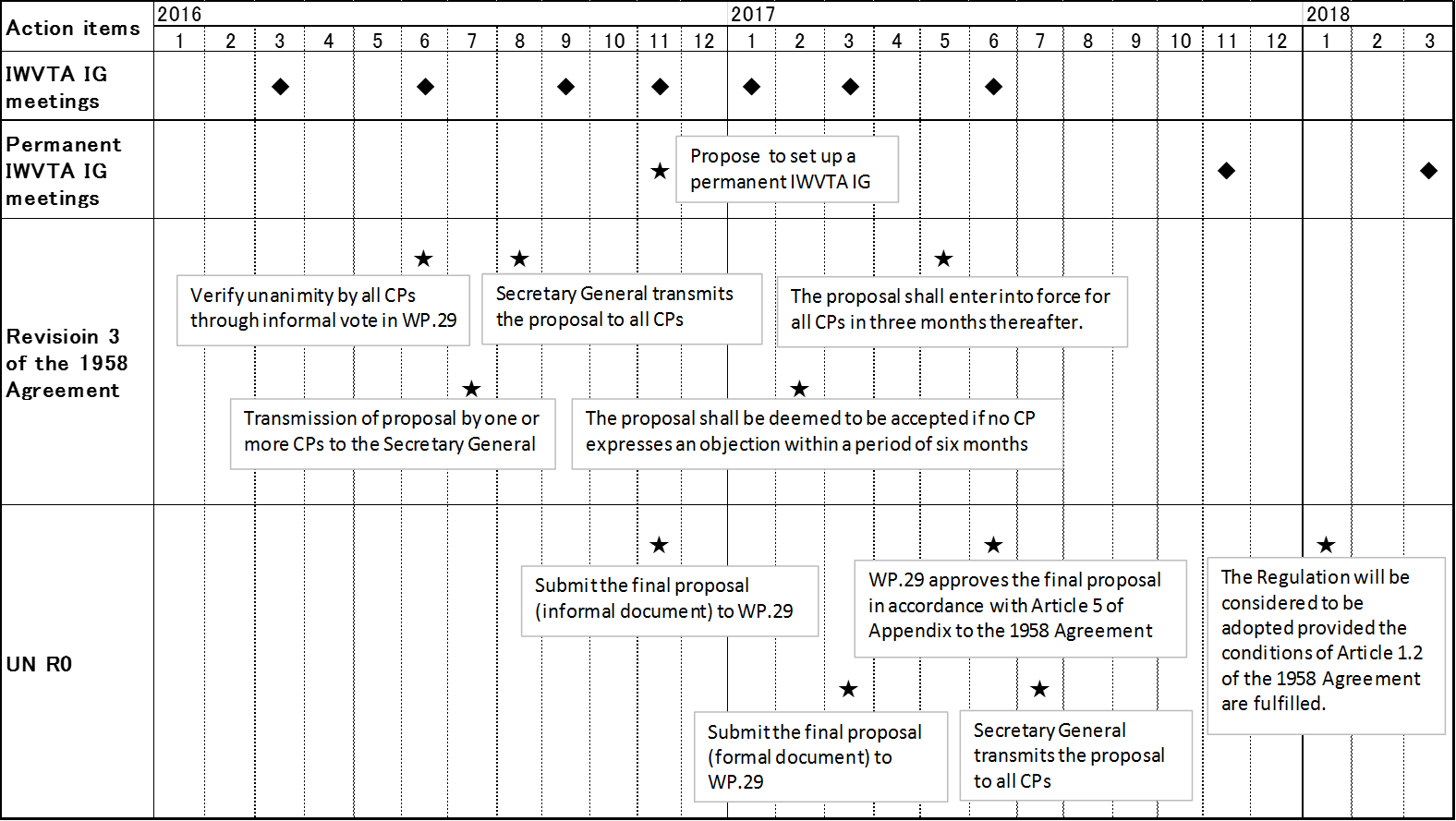 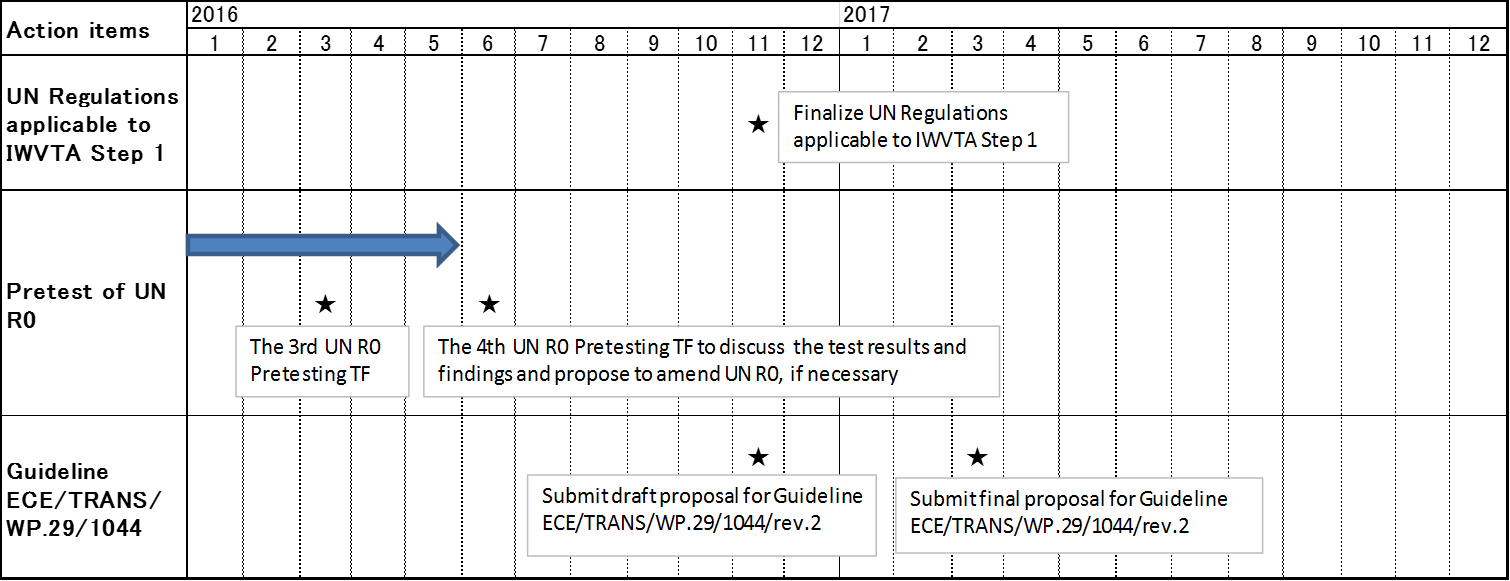 Point Of Contact (POC): Miguel A. Robledo, email: robledomm@inta.esUN Reg.TopicExpected agreement date by GRExpected agreement date by WP.29Note13HBrakingFebruary, 2016June, 2016 Split provisions for ESC/BA14Safety belts Anchoragesunknownunknown Australian proposal to harmonize the requirements is under consideration 34Prevention of fire risksMay, 2014November, 2017 To be included in Annex 4 of UN R0 in November, 201748Installation of lighting and light-signalling devices64Temporary tyresFebruary, 2016June, 2016 Split provisions for TPMS116Anti-theft and alarm systemsunknownunknown Task force was established for clarifying the scope and amending the RegulationNewTyre installationFebruary, 2016June, 2016 IG was created for drafting the RegulationWLTPCO2 emissionsunknownunknown Need confirmation if the approach for the new “Regulation WLTP” is acceptable for IWVTA to enable harmonization.WLTPExhaust emissionsunknownunknown Need confirmation if the approach for the new “Regulation WLTP” is acceptable for IWVTA to enable harmonization.